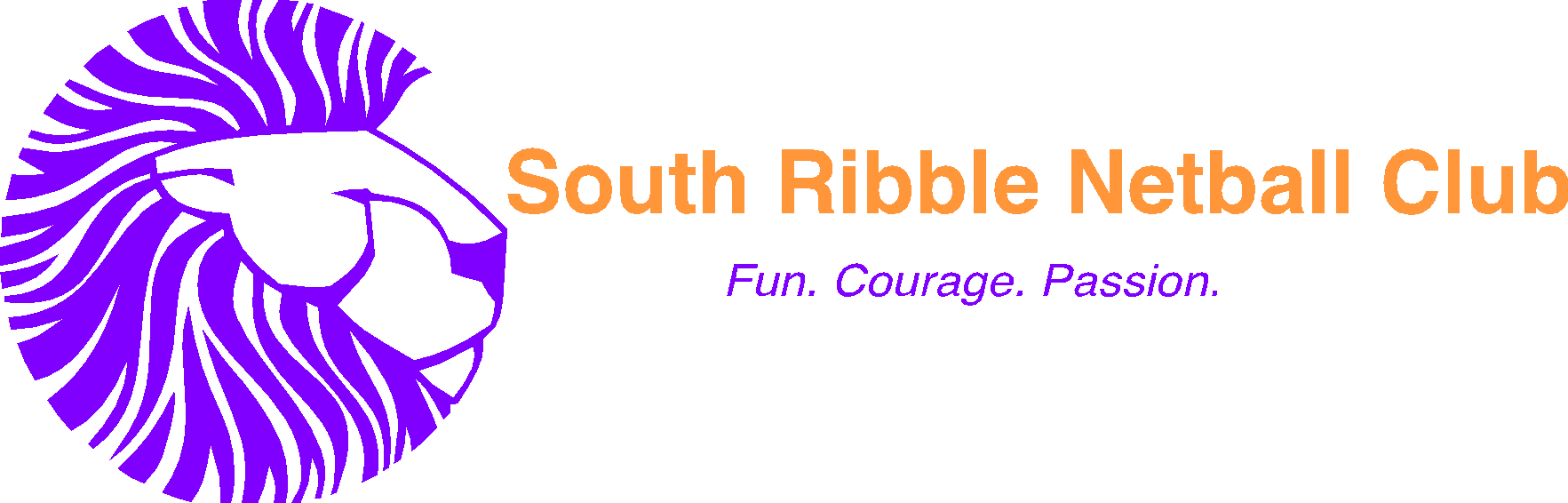 South Ribble Netball ClubCODE OF CONDUCT FOR PARENTS/GUARDIANSFirst Issued: 23rd January 2017 Reviewed: 5th April 2017Reviewed: 22nd September 2018Reviewed:  7th July 2019 South Ribble Netball Club: Parent Code of ConductSouth Ribble Netball Club is proud of ALL its participants and members, especially its junior section.    Parents/guardians have a very important role to play in the success of the junior section and to be good role models and lead by example.  To assist in this aim we ask that you: Encourage your child to learn the rules and play within them.Discourage unfair play and arguing with officials.Help your child to recognise good performance, not just results.Never force your child to take part in sport.Set a good example by recognising fair play and applauding good performances of all.Never punish or belittle a child for losing or making mistakes.Publicly accept officials' judgements.Publicly accept coaches’ decisions regarding training, team selection and decision making.   Respect the coaches, should it be the case there becomes a concern about your attitude/approach to the coaches then this will be discussed with you and may result in your child no longer being able to attend the session.Support your child’ involvement and help them to enjoy their sportUse correct and proper language at all times.Encourage and guide performers to accept responsibility for their own performance and behaviour.Ensuring that all payments are current and paid in the correct way of BACS transfer to the club account in either the block booking or pay per play way.  Payment must be made prior to attending the session.Where there are any concerns then you can discuss this with Leanne Leigh the club founder or Kerry Crooks the safeguarding officer who will address any concerns in line with the club’s policies.